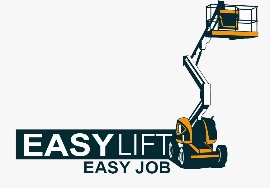 CHECKLIST FOR LIFTING PLANPROJECT TITLE CHECKLIST FOR LIFTING PLANPROJECT TITLE CHECKLIST FOR LIFTING PLANPROJECT TITLE Auditor Name:Department:Date:Work Location:Work Location:Work Location:Equipment to be lifted:Equipment to be lifted:Equipment to be lifted:Lifting Plan Task:Lifting Plan Task:Lifting Plan Task:S/NItemsYESNORemarksLifting team and lifting machineLifting team and lifting machineLifting team and lifting machineLifting team and lifting machineLifting team and lifting machine1Has a competent Lifting Team been identified? (Certifications and/or training records)2Is the exact weight of the load (including rigging and all components) specified?3Is the crane suitable for the identified lift(s) in terms of correct rated capacity and Safe Working Load (SWL)?4Has the maximum load limits for the lift(s) been specified according to manufacturer’s recommendation?5Has the load chart been provided to verify boom angle, load radius and lifting capacity for each lift?6Is the Lifting Machine (LM) certificate for the crane valid?Drawings / SketchesDrawings / SketchesDrawings / SketchesDrawings / SketchesDrawings / Sketches7Are drawings / sketches with standard unit of measurement provided for the following?Are drawings / sketches with standard unit of measurement provided for the following?Are drawings / sketches with standard unit of measurement provided for the following?Are drawings / sketches with standard unit of measurement provided for the following?7(a) Crane position in relation to any nearby streets or structures7(b) Location of all nearby utilities both underground and overhead7(c) Height of the lift to be accomplished7(d) Load radius from center pin of crane to center of the hook at load pick up (start) point7(e) Load radius from center pin of crane to center of the hook at load set (end) point7(f) Boom length and angle for the lift(s)RiggingRiggingRiggingRiggingRigging8Are the full sling details (include SWL and Factor of Safety) checked?9Is lifting gear certificate for selected rigging valid?10Is spreader type, length and SWL suitable for the lift?11Are shackles size, type and SWL suitable for the lift?12Sketch of rigging method provided?OperationsOperationsOperationsOperationsOperations13Are working and collapse zones of the crane within the site boundaries?15Has the limiting wind speeds for operation been considered?16Has the proximity to overhead structure(s) been considered?17Has the access to lifting location been verified to be suitable?18Are excavations activities near lifting operations been considered?19Has the effect of wind on crane been considered?20Has the effect of wind on load been considered?21Have overall ground conditions been verified?22Has visibility (such as due to haze) been considered?Lifting Engineer Name: Signature: